«07»  февраля 2020 года							       № 36«Об утверждении Положения о порядке размещения нестационарных торговых объектов на территории поселка Березовка Березовского района Красноярского края»С целью совершенствования процесса размещения нестационарных торговых объектов на территории поселка Березовка, в соответствии с Федеральным законом от 06.10.2003 N 131-ФЗ «Об общих принципах организации местного самоуправления в Российской Федерации», Федеральным законом от 28 декабря 2009 № 381-ФЗ «Об основах государственного регулирования торговой деятельности в Российской Федерации», Законом Российской Федерации от 07 февраля 1992 № 2300-1 «О защите прав потребителей», руководствуясь Уставом поселка Березовка, постановляю:1. Утвердить Положение о порядке размещения нестационарных торговых объектов на территории поселка Березовка (далее - Положение) согласно приложению.2. Настоящее Положение действует в части, не противоречащей Федеральному закону от 28.12.2009 N 381-ФЗ «Об основах государственного регулирования торговой деятельности в Российской Федерации» и Постановлению Правительства Российской Федерации от 03.12.2014 N 1300 «Об утверждении перечня видов объектов, размещение которых может осуществляться на землях или земельных участках, находящихся в государственной или муниципальной собственности, без предоставления земельных участков и установления сервитутов».3. Контроль за исполнением настоящего постановления возлагаю на Главного специалиста по вопросам градостроительства и архитектуры М.С. Филипович.4. Решение вступает в силу со следующего дня после официального опубликования в газете «Пригород»  и подлежит размещению на официальном сайте администрации поселка Березовка Березовского района Красноярского края www.pgt-berezovka.ru.Глава поселка                                                                                                          С.А. СусловПриложение к Постановлению администрации поселка Березовка Березовского района Красноярского края «Об утверждении Положения о порядке размещения нестационарных торговых объектов на территории поселка Березовка Березовского района Красноярского края» от «07» февраля 2020 года № 36I. Общие положения1. Настоящее Положение устанавливает порядок размещения нестационарных торговых объектов на земельных участках, находящихся в муниципальной собственности, а также на земельных участках, государственная собственность на которые не разграничена, на территории поселка Березовка.2. Под нестационарным торговым объектом в настоящем Положении понимается торговый объект, представляющий собой временное сооружение или временную конструкцию, не связанные прочно с земельным участком вне зависимости от наличия или отсутствия подключения (технологического присоединения) к сетям инженерно-технического обеспечения, в том числе передвижное сооружение.Нестационарные торговые объекты разделяются на виды: круглогодичные, сезонные и передвижные.3. Нестационарные торговые объекты должны размещаться в одноэтажном исполнении, без подвального этажа, без организации котлована.Размещение нестационарных торговых объектов осуществляется в соответствии со схемой размещения нестационарных торговых объектов на территории поселка Березовка.Размещение нестационарных торговых объектов на территории поселка Березовка осуществляется по результатам торгов.4. Действие положений настоящего Положения распространяется на следующие нестационарные торговые объекты: павильоны, киоски, временные торговые точки, в том числе объекты общественного питания, объекты по оказанию бытовых услуг, объекты по предоставлению услуг по ремонту и техническому обслуживанию автотранспорта, не являющиеся объектами капитального строительства.5. Настоящее Положение является обязательным для исполнения физическими и юридическими лицами вне зависимости от их организационно-правовой формы.6. Органом, уполномоченным на принятие заявлений о размещении нестационарных торговых объектов и принятие решений об отказе в размещении нестационарных торговых объектов, заключение и расторжение договоров на размещение нестационарных торговых объектов, в том числе заключение и расторжение договоров по итогам проведенных аукционов, является администрация поселка Березовка Березовского района Красноярского края (далее – администрация поселка Березовка).7. Продажа права на размещение нестационарного торгового объекта осуществляется путем проведения аукционов, в том числе аукционов в электронной форме.8. Договор на размещение нестационарного торгового объекта заключается на срок, определенный схемой размещения нестационарных торговых объектов на территории поселка Березовка. При продлении срока размещения нестационарного торгового объекта договор на размещение временного сооружения заключается на срок не более трех лет.При размещении нестационарного торгового объекта на земельном участке, предоставленном заявителю на праве пользования, праве аренды, ином вещном праве в случае, если срок действия устанавливающего данное право документа меньше срока размещения нестационарного торгового объекта, определенного схемой размещения нестационарных торговых объектов на территории поселка Березовка, договор на размещение временного сооружения заключается на срок действия документа, устанавливающего право заявителя на земельный участок.9. При переходе права собственности на конструкции нестационарного торгового объекта новый собственник конструкций обязан в течение тридцати календарных дней обратиться в администрацию поселка Березовка с заявлением о внесении изменений в договор на размещение нестационарного торгового объекта. К заявлению прикладываются данные заявителя (организационно-правовая форма и наименование юридического лица или Ф.И.О. физического лица), документы, подтверждающие переход права собственности на нестационарного торгового объекта.10. Органы, уполномоченные осуществлять муниципальный земельный контроль, выявляют факты размещения нестационарного торгового объекта с нарушением требований настоящего Положения, факты размещения нестационарного торгового объекта, срок размещения которых истек. Порядок взаимодействия администрации поселка Березовка и органов муниципального земельного контроля при выявлении указанных фактов определяется соответствующими правовыми актами.11. Основаниями для отказа в размещении нестационарного торгового объекта являются случаи, когда:1) нестационарный торговый объект не включен в схему размещения нестационарных торговых объектов на территории поселка Березовка;2) размещение временного сооружения предполагается на земельном участке, предоставленном иному лицу на праве пользования, праве аренды, ином вещном праве.12. Основаниями для возврата заявления о включении в Схему размещения без рассмотрения являются:1) отсутствие в заявлении сведений, необходимых для его рассмотрения, предусмотренных п. 13 настоящего Положения;2) текст заявления не поддается прочтению;3) к заявлению не приложены документы, требуемые в соответствии с перечнем документов, указанным в п. 2.2 настоящего Порядка.II. Порядок размещения временных сооружений13. Юридические и физические лица, заинтересованные в размещении нестационарного торгового объекта, обращаются в администрацию поселка Березовка.В заявлении указываются:фамилия, имя, отчество, место жительства заявителя и реквизиты документа, удостоверяющего личность заявителя, государственный регистрационный номер записи о государственной регистрации индивидуального предпринимателя в едином государственном реестре индивидуальных предпринимателей, идентификационный номер налогоплательщика (для индивидуального предпринимателя);наименование и место нахождения заявителя, а также государственный регистрационный номер записи о государственной регистрации юридического лица в едином государственном реестре юридических лиц, идентификационный номер налогоплательщика (для юридического лица);почтовый адрес и (или) адрес электронной почты для связи с заявителем, по желанию заявителем могут быть указаны в заявлении контактные телефоны;место размещения нестационарного торгового объекта в соответствии с утвержденной схемой нестационарных торговых объектов на территории поселка Березовка;вид нестационарного торгового объекта на землях или земельном участке (павильон, киоск или остановочный комплекс с объектом коммерческого использования);вид реализуемых товаров и/или предоставляемых услуг;предполагаемая площадь места размещения нестационарного торгового объекта на землях или земельном участке;параметры/предполагаемые параметры (высота, длина, ширина) нестационарного торгового объекта на землях или земельном участке.Кроме заявления предоставляются следующие документы:документ, подтверждающий полномочия представителя заявителя, в случае, если с заявлением обращается представитель заявителя;фрагмент топографического плана соответствующей территории поселка Березовка в масштабе 1:2000 в форматах А3 или А4, предоставленного заявителю администрацией поселка Березовка, на который заявителем ориентировочно нанесено предполагаемое место размещения нестационарного торгового объекта на землях или земельном участке.Юридические и физические лица, заинтересованные в размещении нестационарного торгового объекта на земельном участке, предоставленном им на праве пользования, праве аренды, ином вещном праве, к заявлению прилагают документы, подтверждающие права на земельный участок.14. Администрация поселка Березовка рассматривает заявление и представленные документы.При отсутствии оснований для отказа, предусмотренных пунктом 11 настоящего Положения, администрация поселка Березовка осуществляет работы по формированию документации с целью проведения аукциона по продаже права на размещение нестационарного торгового объекта.При наличии оснований для отказа в размещении нестационарного торгового объекта, предусмотренных пунктом 11 настоящего Положения, администрацией поселка Березовка  готовится отказ в размещении нестационарного торгового объекта.Отказ либо информационное письмо о формировании документации с целью проведения аукциона направляется заявителю в течение тридцати календарных дней, с даты регистрации заявления.Администрация поселка Березовка до объявления аукциона по продаже права на размещение нестационарного торгового объекта организует работу по оценке соблюдения санитарно-эпидемиологических и гигиенических требований мест размещения временных сооружений (получение санитарно-эпидемиологических заключений) в установленном порядке.15. Владелец нестационарного торгового объекта обязан направить в администрацию поселка Березовка в письменной форме извещение об установке нестационарного торгового объекта. К извещению прикладывается исполнительная съемка земельного участка, выполненная по факту установки временного сооружения. На основании извещения администрации поселка Березовка организует обследование установленного нестационарного торгового объекта для оценки его соответствия схеме размещения нестационарных торговых объектов на территории поселка Березовка, требованиям, предъявляемым к временным сооружениям настоящим Положением, проекту ремонта, модернизации временного сооружения в случае проведения работ по ремонту, модернизации временного сооружения.Владелец нестационарного торгового объекта вправе присутствовать при обследовании соответствующего объекта лично или направить своего уполномоченного представителя. Отсутствие владельца нестационарного торгового объекта (или его уполномоченного представителя), извещенного о дате и времени обследования установленного нестационарного торгового объекта, не является основанием для отложения обследования соответствующего нестационарного торгового объекта.По результатам обследования нестационарного торгового объекта в десятидневный срок составляется акт обследования, содержащий информацию: о дате проведения обследования, месте размещения обследуемого объекта, владельце объекта, правоустанавливающих документах на размещение объекта, соответствии/несоответствии установленного объекта схеме размещения нестационарных торговых объектов на территории поселка Березовка, иным требованиям, предъявляемым к нестационарным торговым объектам настоящим Положением, перечень выявленных несоответствий.Владелец нестационарного торгового объекта обязан устранить выявленные несоответствия (недостатки) и уведомить об этом администрацию поселка Березовка в месячный срок со дня получения акта обследования. После этого обследование нестационарного торгового объекта осуществляется повторно.16. Продление срока размещения нестационарного торгового объекта, установленного правовым актом администрации поселка, осуществляется на основании обращения заявителя в администрацию поселка Березовка.В заявлении о продлении срока размещения временного сооружения указываются:фамилия, имя, отчество, место жительства заявителя и реквизиты документа, удостоверяющего личность заявителя, государственный регистрационный номер записи о государственной регистрации индивидуального предпринимателя в едином государственном реестре индивидуальных предпринимателей, идентификационный номер налогоплательщика (для индивидуального предпринимателя);наименование и место нахождения заявителя, а также государственный регистрационный номер записи о государственной регистрации юридического лица в едином государственном реестре юридических лиц, идентификационный номер налогоплательщика (для юридического лица);почтовый адрес и (или) адрес электронной почты для связи с заявителем, по желанию заявителем могут быть указаны в заявлении контактные телефоны;место размещения нестационарного торгового объекта в соответствии с правовым актом администрации города либо договором на размещение нестационарного торгового объекта;площадь земельного участка в соответствии с договором аренды земельного участка (для нестационарных торговых объектов, в отношении которых предусматривалась необходимость заключения договора аренды земельного участка).К заявлению прикладываются:фотоизображение нестационарного торгового объекта на день подачи заявления;копия правового акта администрации поселка Березовка на размещение нестационарного торгового объекта.В случае продления срока размещения нестационарного торгового объекта, расположенного на земельном участке, предоставленном заявителю на праве пользования, праве аренды, ином вещном праве, к заявлению прикладываются документы, подтверждающие права на земельный участок.17. Продление срока размещения нестационарного торгового объекта осуществляется путем заключения договора на размещение нестационарного торгового объекта.18. Администрация поселка Березовка рассматривает заявление и приложенные к нему документы.При наличии оснований для отказа в продлении срока размещения нестационарного торгового объекта, предусмотренных пунктом 19 настоящего Положения, администрацией поселка Березовка в течение тридцати календарных дней с даты регистрации заявления готовится отказ в продлении срока размещения нестационарного торгового объекта.В случае отсутствия оснований для отказа в продлении срока размещения нестационарного торгового объекта, предусмотренных пунктом 19 настоящего Положения, администрацией поселка Березовка готовится проект договора на размещение нестационарного торгового объекта.Подписанный администрацией поселка Березовка проект договора на размещение нестационарного торгового объекта выдается заявителю для рассмотрения и подписания в течение тридцати календарных дней с даты обращения о продлении срока размещения нестационарного торгового объекта.19. Основаниями для отказа в продлении срока размещения нестационарного торгового объекта являются:1) размещение нестационарного торгового объекта на земельном участке, в отношении которого имеется распоряжение о предварительном согласовании места размещения объекта;2) истечение срока (периода) размещения нестационарного торгового объекта, установленного в схеме размещения нестационарных торговых объектов на территории поселка Березовка, либо исключение нестационарного торгового объекта, из соответствующей схемы;3) размещение нестационарного торгового объекта в границах земельного участка (в границах производства работ), в отношении которого издан правовой акт о строительстве либо реконструкции объектов, признанных муниципальной или государственной нуждой;4) непредставление или представление заявителем не в полном объеме документов, указанных в пункте 16 настоящего Положения;5) в случае если заявление о продлении срока размещения нестационарного торгового объекта поступило после истечения срока размещения нестационарного торгового объекта при наличии в отношении данного объекта определения суда о принятии к рассмотрению иска либо решения суда о сносе объекта или об устранении препятствий в пользовании земельным участком.20. Основаниями для досрочного расторжения договора на размещение нестационарного торгового объекта являются:1) наличие у иного лица в отношении земельного участка, на котором размещается нестационарный торговый объект, заключенного договора аренды, договора безвозмездного пользования земельным участком, либо иных прав на земельный участок, предусмотренных земельным и гражданским законодательством;2) размещение нестационарного торгового объекта в границах земельного участка (в границах производства работ), в отношении которого издан правовой акт о строительстве либо реконструкции объектов, признанных муниципальной или государственной нуждой;3) наличие двух аналогичных актов проверки уполномоченного на проведение такой проверки органа, свидетельствующих о несоответствии нестационарного торгового объекта схеме размещения нестационарных торговых объектов, договору на размещение временного сооружения, иным требованиям, предъявляемым к нестационарным торговым объектам, датированных с разницей во времени не менее одного месяца;4) наличие вступившего в законную силу постановления по делу об административном правонарушении о назначении административного наказания за выявленные нарушения законодательства, связанные с эксплуатацией нестационарного торгового объекта;5) иные случаи, предусмотренные договором.В случае расторжения договора по основаниям, предусмотренным подпунктами 1, 2, 3, 5 настоящего пункта, администрация поселка Березовка уведомляет владельца нестационарного торгового объекта в письменной форме о досрочном расторжении договора на размещение нестационарного торгового объекта не менее чем за девяносто календарных дней до даты расторжения договора.В случае расторжения договора по основанию, предусмотренному подпунктом 4 настоящего пункта, администрация поселка Березовка уведомляет владельца нестационарного торгового объекта в письменной форме о досрочном расторжении договора на размещение нестационарного торгового объекта не менее чем за тридцать календарных дней до даты расторжения договора.21. В случае расторжения договора по инициативе администрации поселка Березовка по основаниям, предусмотренным подпунктами 1, 2 пункта 20 настоящего Положения, владелец нестационарного торгового объекта вправе до даты расторжения договора обратиться в администрацию поселка Березовка с заявлением о предоставлении компенсационного места размещения нестационарного торгового объекта аналогичного вида со схожими параметрами (площадью) в пределах поселка Березовка без проведения аукциона. В случае отсутствия заявленного места размещения нестационарного торгового объекта в схеме размещения нестационарных торговых объектов на территории поселка Березовка администрация поселка Березовка рассматривает возможность включения временного сооружения в соответствующую схему в порядке, предусмотренном для разработки и утверждения схемы размещения нестационарных торговых объектов на территории поселка Березовка.22. При проведении работ по ремонту, модернизации нестационарных торговых объектов допускается изменение вида нестационарного торгового объекта и его площади, в случае если это предусмотрено проектом работ по ремонту, модернизации нестационарного торгового объекта и если внесение изменений в схему размещения нестационарных торговых объектов на территории поселка Березовка возможно в порядке, предусмотренном для разработки и утверждения такой схемы. При этом изменение вида нестационарного торгового объекта возможно только в рамках той схемы, в которую включено нестационарный торговый объект. Исключение объекта из одной схемы и включение его в другую схему при проведении работ по ремонту, модернизации временного сооружения, в случае если меняется вид временного сооружения, не допускается.Под модернизацией в настоящем Положении понимается комплекс мероприятий, предусматривающих обновление функционально устаревшего нестационарного торгового объекта, в том числе приведение к современным требованиям его объемно-планировочных решений, улучшение его потребительских качеств путем повышения уровня благоустройства, а также приведение нестационарного торгового объекта в соответствие с функциональными требованиями путем применения современных строительных конструкций, материалов и т.п.Проведение модернизации возможно в пределах земельного участка, используемого для размещения нестационарного торгового объекта.23. Для рассмотрения вопроса, указанного в пункте 22 настоящего Положения, владелец нестационарного торгового объекта обращается в администрацию поселка Березовка с заявлением о возможности проведения работ по ремонту, модернизации нестационарного торгового объекта с изменением площади нестационарного торгового объекта и его вида, в случае если меняется вид нестационарного торгового объекта. В заявлении указываются:данные заявителя (организационно-правовая форма, наименование юридического лица или Ф.И.О. физического лица);вид временного сооружения, место его размещения и площадь в соответствии с правовым актом администрации либо договором на размещение временного сооружения;вид нестационарного торгового объекта, который предполагается после проведения работ по ремонту, модернизации нестационарного торгового объекта, в случае если меняется вид нестационарного торгового объекта;площадь нестационарного торгового объекта, которая предполагается после проведения работ по ремонту, модернизации нестационарного торгового объекта.К заявлению прикладываются:фотоизображение нестационарного торгового объекта на день подачи заявления;копия правового акта администрации поселка Березовка либо договора на размещение временного сооружения;копия топографического плана местности (масштаб 1:500) с указанием места размещения нестационарного торгового объекта до проведения работ по ремонту, модернизации временного сооружения и места размещения нестационарного торгового объекта с учетом изменения площади после проведения таких работ.Администрация поселка Березовка рассматривает возможность внесения изменений в схему размещения нестационарных торговых объектов на территории поселка Березовка, которой предусмотрено размещение указанного в заявлении нестационарного торгового объекта, в порядке, предусмотренном для разработки и утверждения таких схем.При наличии оснований для отказа во внесении изменений схему размещения нестационарных торговых объектов на территории поселка Березовка в соответствии с порядком, предусмотренным для разработки и утверждения данных схем, администрацией поселка Березовка готовится отказ в согласовании проведения работ по ремонту, модернизации нестационарного торгового объекта с изменением площади нестационарного торгового объекта и его вида, в случае если меняется вид нестационарного торгового объекта.В случае если внесение изменений в соответствующую схему возможно, уполномоченным органом готовится информационное письмо (заключение) о возможности внесения таких изменений и проведении работы по внесению изменений в соответствующую схему в установленном порядке с приложением схемы возможного размещения временного сооружения.Отказ либо информационное письмо (заключение) о возможности внесения изменений в схему размещения нестационарных торговых объектов на территории поселка Березовка с целью проведения работ по ремонту, модернизации временного сооружения с приложением схемы возможного размещения нестационарного торгового объекта направляется заявителю в течение тридцати дней с даты регистрации заявления.Заявитель в течение двух месяцев с момента получения информационного письма о возможности внесения соответствующих изменений в схему размещения нестационарных торговых объектов на территории поселка Березовка направляет в администрацию поселка Березовка  проект ремонта, модернизации нестационарного торгового объекта, влекущий за собой изменение площади временного сооружения и его вида, в случае если меняется вид временного сооружения.Проект должен содержать следующие разделы проектной документации:Раздел 1 "Схема планировочной организации земельного участка" должен содержать:в текстовой части:а) характеристику земельного участка, предоставленного для размещения нестационарного торгового объекта;б) технико-экономические показатели земельного участка, предоставленного для размещения нестационарного торгового объекта;в) описание организации рельефа вертикальной планировкой;г) описание решений по благоустройству территории;в графической части:д) схему планировочной организации земельного участка с отображением:мест размещения существующих объектов капитального строительства, временных сооружений и предполагаемого к размещению нестационарного торгового объекта с указанием существующих и проектируемых подъездов и подходов к ним;решений по планировке, благоустройству, озеленению и освещению территории;е) ситуационный план размещения нестационарного торгового объекта в границах земельного участка, предоставленного для размещения этого объекта, с отображением существующих инженерных коммуникаций.Раздел 2 "Архитектурные решения" должен содержать:в текстовой части:а) описание и обоснование внешнего и внутреннего вида нестационарного торгового объекта, его пространственной, планировочной и функциональной организации;б) описание и обоснование использованных композиционных приемов при оформлении фасадов и интерьеров нестационарного торгового объекта;в) описание решений по отделке помещений основного, вспомогательного, обслуживающего и технического назначения;в графической части:г) отображение фасадов;д) цветовое решение фасадов;е) план нестационарного торгового объекта с приведением экспликации помещений;ж) иные графические и экспозиционные материалы (при необходимости).Администрация поселка Березовка рассматривает проект ремонта, модернизации нестационарного торгового объекта на предмет его содержания и соответствия проектных решений схеме возможного размещения нестационарного торгового объекта.Основанием для отказа в согласовании проекта ремонта, модернизации нестационарного торгового объекта, влекущего за собой изменение площади нестационарного торгового объекта и его вида, в случае если меняется вид нестационарного торгового объекта, является несоответствие проекта схеме возможного размещения нестационарного торгового объекта.В случае согласования проекта администрацией поселка Березовка в течение тридцати календарных дней с момента обращения владельца нестационарного торгового объекта с заявлением о согласовании такого проекта, но не ранее даты вступления в силу правового акта о внесении изменений в схему размещения нестационарных торговых объектов на территории поселка Березовка, вносятся соответствующие изменения в договор на размещение временного сооружения.В течение пятнадцати календарных дней после завершения работ, повлекших за собой изменение площади нестационарного торгового объекта, владелец временного сооружения направляет в администрацию поселка Березовка соответствующее извещение в порядке, предусмотренном пунктом 15 настоящего Положения.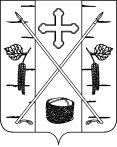 АДМИНИСТРАЦИЯ ПОСЛЕКА БЕРЕЗОВКА БЕРЕЗОВСКОГО РАЙОНА КРАСНОЯРСКОГО КРАЯПОСТАНОВЛЕНИЕп. Березовка